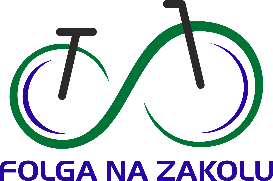 Zgoda rodzica/opiekuna prawnego na udział w Rajdzie Rowerowym szlakiem FOLGA NA ZAKOLU.Wyrażam zgodę na udział mojego dziecka/podopiecznego w Rajdzie Rowerowym szlakiem FOLGA NA ZAKOLU w dniu 16.06.2024 r.Imię i nazwisko dziecka/podopiecznego .........................................................Imię i nazwisko rodzica/opiekuna prawnego ...................................................Telefon kontaktowy do rodzica/opiekuna prawnego........................................Jednocześnie oświadczam, iż stan zdrowia mojego dziecka jest mi znany i nie ma żadnych przeciwwskazań zdrowotnych do startu Rajdzie Rowerowym.Przyjmuję również do wiadomości, iż organizator nie zabezpiecza opieki dla niepełnoletnich uczestników.Czytelny podpis rodzica/opiekuna prawnego.........................................................